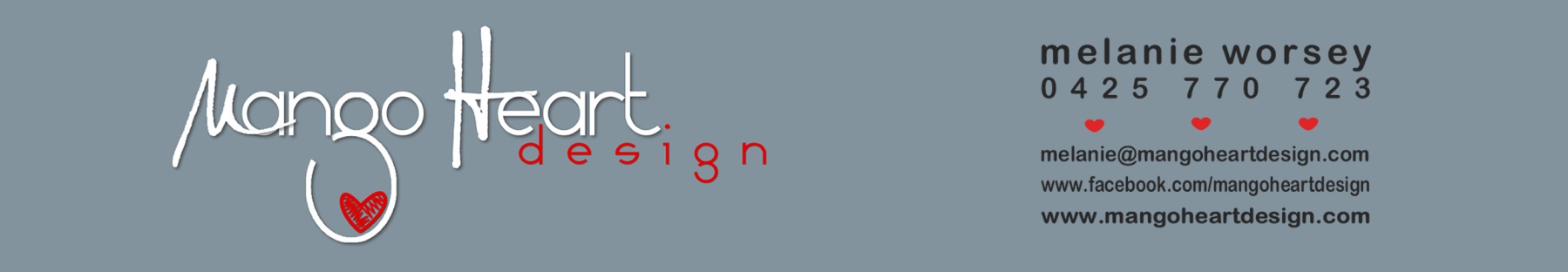 fatherS DAY Order FormDetails of person ordering design:Name – Address – Contact Number – Email Address – Information for design:Background colour (black/blue/tan/charcoal) – Frame colour (white/dark brown/black) – If personalised please provide recipients name and date of birth OR ONE other  line of information – 